		Stalowa Wola, dnia ………………………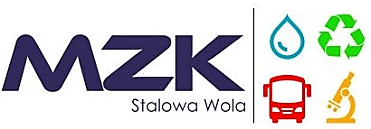 Nr klienta: …….…................................	……………………………………………………………………………. (imię i nazwisko lub nazwa firmy) ……………………………………………………………………………. (PESEL lub NIP) ……………………………………………………………………………. (adres zamieszkania lub adres firmy) ……………………………………………………………………………. (adres do korespondencji) ……………………………………………………………………………. (nr telefonu kontaktowego) Miejski Zakład Komunalny Sp. z o.o. 
ul. Komunalna 1 37-450 Stalowa WolaWNIOSEK O ROZWIĄZANIE UMOWYZwracam się z prośbą o rozwiązanie umowy o zaopatrzenie w wodę i/lub odprowadzanie ścieków* 
do/z nieruchomości/ działki* mieszczącej się przy ul …………......................................................................
w miejscowości…………….……………………………………………..........................................................Stan wodomierza głównego wynosi: …………………………………………………….…………m3Stan wodomierza służącego do podlewania roślin wynosi: …………….………………………… m3Powodem rozwiązania umowy jest: sprzedaż/ darowizna/ przekazanie nieruchomości/ inne* ……………………………………………………………………………………………………………………………………………………………………………………………………………………………………W uzupełnieniu informuję: ………………………………………………………………………………
…………………………………………………………………………………………………………………………………………………………………….……………………………………………………………...……………………………………………………………………………………………………….………...……………………………………………………………………………………………………………………….………………………………………….………………………………………………………………..…….……………………………………………………………………………………………….…………..*  właściwe zaznaczyć Administratorem Pani/Pana danych osobowych jest Miejski Zakład Komunalny Sp. z o. o.,
ul. Komunalna 1, 37-450 Stalowa Wola, REGON: 830036219, NIP: 865-000-30-71, wpis 
do rejestru przedsiębiorców Krajowego Rejestru w Sądzie Rejonowym w Rzeszowie, XII 
Wydział Gospodarczy Krajowego Rejestru Sądowego pod numerem KRS 0000085943. Kontakt
z Inspektorem Ochrony Danych pod adresem: iod@mzk.stalowa-wola.pl. Dane osobowe 
będą przetwarzane w celu realizacji wniosku. Ma Pani/Pan prawo dostępu do swoich danych, do ich
 sprostowania, usunięcia, ograniczenia przetwarzania, przenoszenia oraz prawo do wniesienia sprzeciwu 
wobec ich przetwarzania, a także prawo do wniesienia skargi do organu nadzorczego (Prezesa Urzędu 
Ochrony Danych Osobowych – uodo.gov.pl). Więcej informacji dotyczących przetwarzania 
danych osobowych można uzyskać od pracowników Biura Obsługi Klienta Miejskiego Zakładu 
Komunalnego Sp. z o. o. w Stalowej Woli, dodatkowo szczegółowe informacje zostały zamieszczone na naszej stronie internetowej pod adresem: https://www.mzk.stalowa-wola.pl/rodo/ oraz https://www.mzk.stalowa-wola.pl/rodo/polityka-prywatnosci-cookies/..…………..……….……………………..	(czytelny podpis i pieczątka) 